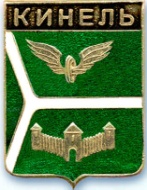 ДУМА ГОРОДСКОГО ОКРУГА КИНЕЛЬСАМАРСКОЙ ОБЛАСТИ446430, г. Кинель ул.Мира, 42а                                             тел. 2-19-60, 2-18-80« 29 » ноября 2018 г.                                                                               №   396				     Р Е Ш Е Н И ЕРассмотрев итоги социально-экономического развития городского округа Кинель Самарской области за девять месяцев 2018 года и ожидаемые итоги развития за 2018 год, прогноз социально-экономического развития городского округа Кинель Самарской области на 2019 – 2021 годы, Дума городского округа Кинель Самарской областиР Е Ш И Л А:1. Принять к сведению итоги социально-экономического развития городского округа Кинель Самарской области за девять месяцев 2018 года и ожидаемые итоги развития за 2018 год (Приложение №1).2.Одобрить прогноз социально-экономического развития городского округа Кинель Самарской области на 2019-2021 годы (Приложение №2).3. Официально опубликовать настоящее решение в  газетах «Кинельская жизнь» или «Неделя Кинеля» и разместить  на официальном сайте администрации городского округа Кинель Самарской области в информационно-телекоммуникационной сети «Интернет» (кинельгород.рф) в подразделе «Официальное опубликование» раздела «Информация».Председатель Думы городскогоокруга Кинель Самарской области				      А.М.ПетровИ.о. Главы городского округа КинельСамарской области		                                                    А.А. Прокудин					Об итогах социально-экономического развития городского округа Кинель Самарской области за 9 месяцев 2018 года и ожидаемых итогах развития за 2018 год, и о прогнозе социально-экономического развития городского округа Кинель Самарской области на 2019–2021 годы